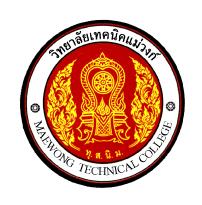 บันทึกหลังสอนมุ่งเน้นสมรรถนะอาชีพ บูรณาการปรัชญาของเศรษฐกิจพอเพียงและสถานศึกษา 3 Dวิชา...................................................รหัสวิชา................................  หลักสูตรประกาศนียบัตรวิชาชีพ     พุทธศักราช 2556  หลักสูตรประกาศนียบัตรวิชาชีพชั้นสูง  พุทธศักราช 2557ประเภทวิชา....................................สาขาวิชา..............................ภาคเรียนที่..................................ปีการศึกษา................................ครูผู้สอน.......................................................................................แผนกวิชา......................................................................................ผู้เรียนแผนกวิชา.................................................... ชั้น.........................................จำนวนเต็ม.................................................. คน   ห้องเรียน.................................เวลาเรียน  	วัน.................................................... เวลา........................................วัน.................................................... เวลา........................................วัน.................................................... เวลา........................................คำชี้แจงการบันทึกหลังสอนบันทึกหลังสอน 1 เล่ม ใช้บันทึกการสอน 1 รายวิชาต่อ 1 ห้องเรียน กรณีสอนรายวิชาเดียวกันหลายห้องเรียน ให้ครูผู้สอนทำบันทึกเพียง 1 เล่มให้ผู้สอนทำบันทึกหลังสอน 1 รายวิชา ให้ตรงกับแผนการสอนที่ส่งมาแล้ว สำหรับภาคเรียนต่อไปให้ทำแผนการสอนและบันทึกหลังสอนในรายวิชาใหม่ที่ไม่ซ้ำกับรายวิชาที่เคยทำมาแล้วการบันทึก	3.1 กรอกรายละเอียดที่ปกหน้า	3.2 กรอกลักษณะรายวิชา ตารางการวิเคราะห์หลักสูตร และการกำหนดหน่วยการสอน/รายการสอน3.3 ศึกษาตารางแสดงรายละเอียด เนื้อหาสาระในการสอดแทรกจริยธรรม คุณธรรมในระหว่างการสอนเพื่อให้เป็นแนวทางในการจัดกิจกรรม สอดแทรกจริยธรรม  ในระหว่างสอน3.4 เมื่อสอนเสร็จทุกครั้งให้ครูผู้สอนบันทึกรายละเอียดเป็นลำดับให้ครบ	1)  หัวข้อเรื่อง/เนื้อหาสาระ ให้ระบุเฉพาะหัวข้อที่สอนในครั้งนั้น	2)  กิจกรรม/วิธีการสอน ให้ระบุกิจกรรมวิธีการสอนของครูผู้สอนและผู้เรียนเป็นลำดับตลอดคาบเรียนสื่อการสอน ให้ระบุสื่อหลักที่ใช้ประกอบการสอนในครั้งนั้น ๆ โดยระบุรายละเอียดให้ชัดเจน เช่น แผ่นใสเรื่อง........., แผ่นใสรูป............สื่อมัลติมีเดีย...................ตัวอย่าง (ระบุชื่อ)…………   ของจริง (ระบุชื่อ)…………... ฯลฯ หรือระบุแหล่งการเรียนรู้ที่มอบหมายให้ผู้เรียนค้นคว้าสาระที่สอดแทรกคุณธรรมจริยธรรม  และปรัชญาของเศรษฐกิจพอเพียงให้ระบุสาระที่สอดแทรกคุณธรรมจริยธรรม ปรัชญาของเศรษฐกิจพอเพียง และคุณลักษณะ 3 D ในแต่ละครั้ง ว่าสอดแทรกในเรื่องอะไรอย่างไร	5)  การประเมินผลหลังสอน ให้ระบุวิธีที่ใช้ในการประเมินผล ในแต่ละครั้ง	6)  สมรรถนะที่ผู้เรียนได้……..ให้ระบุสมรรถนะอาชีพที่เกิดขึ้นกับผู้เรียน7)  ผลการใช้แผนการสอนและปรับปรุงแผนการสอนให้ระบุผลที่เกิดขึ้นในการเรียนการสอนครั้งนั้นในทุกสัปดาห์ส่งให้หัวหน้าแผนกวิชา ให้ความเห็นแล้วรวบรวมส่งงานพัฒนาหลักสูตรฯเมื่อสิ้นภาคเรียนให้ประเมินตนเอง ตามแบบเพื่อทราบสถานะของตนเอง และส่งให้หัวหน้าแผนกวิชา รองผู้อำนวยการฝ่ายวิชาการ และผู้อำนวยการรับทราบให้ใช้บันทึกหลังสอนเป็นแนวทางในการจัดทำแผนการสอนในรายวิชานั้น เพื่อเป็นผลงานทางวิชาการที่ได้รับการพัฒนาปรับปรุงแล้ว เพื่อประโยชน์ในการเลื่อนวิทยฐานะต่อไปตัวอย่างรายละเอียดสาระและการปฏิบัติที่ควรสอดแทรกเพื่อส่งเสริมคุณธรรมจริยธรรมในระหว่างการสอนปรัชญาของเศรษฐกิจพอเพียงเศรษฐกิจพอเพียง ประกอบด้วยคุณสมบัติ ดังนี้              1.  ความพอประมาณ หมายถึง ความพอดีที่ไม่น้อยเกินไปและไม่มากเกินไป โดยไม่เบียดเบียนตนเองและผู้อื่น เช่น การผลิตและการบริโภคที่อยู่ในระดับพอประมาณ 
             2.  ความมีเหตุผล หมายถึง การตัดสินใจเกี่ยวกับระดับความพอเพียงนั้น จะต้องเป็นไปอย่างมีเหตุผลโดยพิจารณาจากเหตุปัจจัยที่เกี่ยวข้อง ตลอดจนคำนึงถึงผลที่คาดว่าจะเกิดขึ้นจากการกระทำนั้นๆ อย่างรอบคอบ 
             3.  ภูมิคุ้มกัน หมายถึง การเตรียมตัวให้พร้อมรับผลกระทบและการเปลี่ยนแปลงด้านต่างๆ ที่จะเกิดขึ้น โดยคำนึงถึงความเป็นไปได้ของสถานการณ์ต่างๆ ที่คาดว่าจะเกิดขึ้นในอนาคต โดยมี เงื่อนไข ของการตัดสินใจและดำเนินกิจกรรมต่าง ๆ ให้อยู่ในระดับพอเพียง 2 ประการ  ดังนี้ 
             1.  เงื่อนไขความรู้ ประกอบด้วย ความรอบรู้เกี่ยวกับวิชาการต่างๆ ที่เกี่ยวข้องรอบด้าน ความรอบคอบที่จะนำความรู้เหล่านั้นมาพิจารณาให้เชื่อมโยงกัน เพื่อประกอบการวางแผนและความระมัดระวังในการปฏิบัติ 
              2.  เงื่อนไขคุณธรรม ที่จะต้องเสริมสร้าง ประกอบด้วย มีความตระหนักใน คุณธรรม มีความซื่อสัตย์สุจริตและมีความอดทน มีความเพียร ใช้สติปัญญาในการดำเนินชีวิตการประยุกต์ใช้ปรัชญาของเศรษฐกิจพอเพียง- การทำเป็นขั้นตอน การทำตามลำดับขั้น		  -    การสร้างพื้นฐานให้พอมี- การสร้างพื้นฐานให้พอกิน			  -    การสร้างพื้นฐานให้พอใช้- การใช้วิธีการที่ประหยัด				  -    การใช้อุปกรณ์ที่ประหยัด- การใช้อุปกรณ์ที่ถูกต้องตามหลักวิชา		  -    การประหยัดแต่ไม่ขี้เหนียว- การใช้วิธีการที่ถูกต้องตามหลักวิชาในการปฏิบัติ	  - แผนปฏิบัติการต้องสัมพันธ์กับสภาวะของตนเอง- แผนปฏิบัติการต้องสัมพันธ์กับสภาวะของประชาชน - แผนปฏิบัติการต้องสัมพันธ์กับสภาวะของประเทศ- การปฏิบัติที่เป็นไปตามศักยภาพและความสามารถของตนเอง	-    การทำอะไรด้วยความอะลุ้มอล่วย- การทำอะไรด้วยเหตุและผล                		-    การอยู่ได้ด้วยตนเอง/พึ่งพาตนเอง- การรู้จักประมาณตนเอง			-    การทำอะไรด้วยความพอประมาณไม่สุดโต่ง- การไม่ฟุ่มเฟือย				-    การไม่หรูหรา -  การไม่โลภหรือมีความโลภน้อย			-    การไม่เบียดเบียนคนอื่น		-  การช่วยกันทำให้เศรษฐกิจชุมชนท้องถิ่นพอมีพอกิน  -    การช่วยกันทำให้เศรษฐกิจท้องถิ่นพอมีพอกิน- การทำอะไรให้เหมาะสมกับฐานะตนเอง		-    การประสบความสำเร็จแล้วค่อยขยายเพิ่ม- อุ้มชูตัวเองได้					-    ผลผลิตเหลือขายได้การเขียนตัวสมรรถนะอาชีพตัวสมรรถนะอาชีพ  จะมีส่วนคล้ายกับจุดประสงค์เชิงพฤติกรรม  กล่าวคือ  จะมีความหมายที่เฉพาะ ชัดเจน สามารถวัดได้  สังเกตได้  มองเห็นได้ หรือจับต้องได้อย่างเป็นรูปธรรม ในประโยคหรือคำที่เป็นตัวสมรรถนะจะประกอบด้วยคำหรือข้อความที่สำคัญ ๆ 3 ส่วน ได้แก่  กริยา+กรรม+เงื่อนไข   1.คำกริยาที่แสดงให้รู้ว่าเป็น “สมรรถนะ” (Competency) จะเป็นคำกริยาที่แสดงออกให้เห็นอาการโดยตรงจากคำเหล่านั้น คือ ต้องวัดได้ สังเกตเห็นได้ ไม่ต้องแปลความต่ออีกทอดหนึ่งและคำกริยาเหล่านี้จะเป็นคำที่อยู่ในกลุ่มสำหรับใช้เขียนจุดประสงค์เชิงพฤติกรรม (Behavior Objective) หรือจุดประสงค์นำทาง (Enabling Objective) เป็นคำที่เน้นอากับกริยาการกระทำหรือปฏิบัติเป็นหลัก2.  กรรม (Object) เป็นสิ่งที่ “ถูกกระทำ” ทั้งที่เป็นความรู้สึกนึกคิด การปฏิบัติที่สามารถมองเห็นเป็นรูปธรรม3.  เงื่อนไขของตัวสมรรถนะ (Condition Competency) เป็นส่วนประกอบที่จะต้องสอดคล้องกับเนื้อหาวิชา หรือเรื่องราวที่เราต้องการให้มีสมรรถนะเกิดขึ้น จากการเรียนการสอน (Teaching) หรือการเรียนรู้ (Learning or Study) หรือการฝึกอบรม (Training) หรือการสอนงาน (Coaching) ให้นำเอาตัวเนื้อหาวิชาหรือหัวข้อเรื่องราวนั้น ๆ ไปใส่ไว้ในประโยคที่เป็นตัวสมรรถนะ ก็จะได้เงื่อนไขของตัวสมรรถนะอย่างชัดเจนสถานศึกษา 3 D :  	Democracy 		การส่งเสริมประชาธิปไตย	   		Decency 		การส่งเสริมคุณธรรมจริยธรรมและความเป็นไทย			Drug-Free 		การสร้างภูมิคุ้มกันห่างไกลยาเสพติด	ลักษณะรายวิชารหัสวิชาและชื่อวิชา  ................................................................................................................................หน่วยกิต  (ชั่วโมง)  ................................  เวลาเรียนต่อภาคเรียน  .......................................  ชั่วโมงตารางวิเคราะห์หลักสูตรรหัสวิชา............................  ชื่อวิชา  ...................................................................  หน่วยกิต  ................ชั้น  .................................... สาขาวิชา/กลุ่มวิชา ...................................................................................กำหนดหน่วยการสอน / รายการสอนแบบบันทึกหลังสอนสัปดาห์ที่ 1ครั้งที่.......................................วันที่................................................  เวลา................................................จำนวนผู้เรียน (เต็ม)......... คน  เข้าเรียน........... คน  ขาดเรียน......... คน/เลขที่ .................................4.  สาระที่สอดแทรกคุณธรรมจริยธรรมและปรัชญาของเศรษฐกิจพอเพียง.................................................................................................................................................................................................................................................................................................................................................5. สาระที่สอดแทรก 3 D ..................................................................................................................................................................................................................................................................................................................................................6. การประเมินผลหลังสอน (วิธีการ)..........................................................................................................................................................................  .........................................................................................................................................................................7. สมรรถนะที่ผู้เรียนได้รับ    ..................................................................................................................................................................................................................................................................................................................................................  8.  ผลการใช้และการปรับปรุงแผนการสอน..................................................................................................................................................................................................................................................................................................................................................                                                    ความเห็น......................................................................................                  ลงชื่อ.....................................................			ลงชื่อ...................................................................      (..................................................)	                                 (................................................)ผู้บันทึก				หัวหน้าแผนกวิชา.............................................................ความเห็น .............................................................    ความเห็น..........................................................................                		          	      	   (....................................................)                       (................................................)                หัวหน้างานพัฒนาหลักสูตรฯ   	                รองผู้อำนวยการฝ่ายวิชาการ	       แบบบันทึกหลังสอนสัปดาห์ที่ 2ครั้งที่...................................    วันที่................................................  เวลา................................................จำนวนผู้เรียน (เต็ม)......... คน  เข้าเรียน........... คน  ขาดเรียน......... คน/เลขที่ .................................4.  สาระที่สอดแทรกคุณธรรมจริยธรรมและปรัชญาของเศรษฐกิจพอเพียง..................................................................................................................................................................................................................................................................................................................................................5. สาระที่สอดแทรก 3 D ..................................................................................................................................................................................................................................................................................................................................................6. การประเมินผลหลังสอน (วิธีการ)..................................................................................................................................................................................................................................................................................................................................................7. สมรรถนะที่ผู้เรียนได้รับ .................................................................................................................................................................................................................................................................................................................................................8.  ผลการใช้และการปรับปรุงแผนการสอน..................................................................................................................................................................................................................................................................................................................................................                         ความเห็น.............................................................                  ลงชื่อ.....................................................		ลงชื่อ................................................................................       (..................................................)	                                 (................................................)ผู้บันทึก				หัวหน้าแผนกวิชา..............................................................ความเห็น .............................................................    ความเห็น..........................................................................                  		          	                 (....................................................)                         (................................................)                   หัวหน้างานพัฒนาหลักสูตรฯ   	                      รองผู้อำนวยการฝ่ายวิชาการ	       แบบบันทึกหลังสอนสัปดาห์ที่ 3ครั้งที่...................................    วันที่................................................  เวลา................................................จำนวนผู้เรียน (เต็ม)......... คน  เข้าเรียน........... คน  ขาดเรียน......... คน/เลขที่ .................................4.  สาระที่สอดแทรกคุณธรรมจริยธรรมและปรัชญาของเศรษฐกิจพอเพียง..................................................................................................................................................................................................................................................................................................................................................5. สาระที่สอดแทรก 3 D ..................................................................................................................................................................................................................................................................................................................................................6. การประเมินผลหลังสอน (วิธีการ)..................................................................................................................................................................................................................................................................................................................................................7. สมรรถนะที่ผู้เรียนได้รับ .................................................................................................................................................................................................................................................................................................................................................8. ผลการใช้และการปรับปรุงแผนการสอน.................................................................................................................................................................................................................................................................................................................................................                                                    ความเห็น.......................................................................................                  ลงชื่อ.....................................................			ลงชื่อ...........................................................       (..................................................)	                                (................................................)ผู้บันทึก				หัวหน้าแผนกวิชา.............................................................ความเห็น .............................................................    ความเห็น.............................................................                  		          	            (....................................................)                            (................................................)	     หัวหน้างานพัฒนาหลักสูตรฯ   	                    รองผู้อำนวยการฝ่ายวิชาการแบบบันทึกหลังสอนสัปดาห์ที่ 4ครั้งที่...................................    วันที่................................................  เวลา................................................จำนวนผู้เรียน (เต็ม)......... คน  เข้าเรียน........... คน  ขาดเรียน......... คน/เลขที่ .................................4.  สาระที่สอดแทรกคุณธรรมจริยธรรมและปรัชญาของเศรษฐกิจพอเพียง..................................................................................................................................................................................................................................................................................................................................................5. สาระที่สอดแทรก 3 D ..................................................................................................................................................................................................................................................................................................................................................6. การประเมินผลหลังสอน (วิธีการ)..................................................................................................................................................................................................................................................................................................................................................7.สมรรถนะที่ผู้เรียนได้รับ .........................................................................................................................................................................................................................................................................................................................................................8.  ผลการใช้และการปรับปรุงแผนการสอน..................................................................................................................................................................................................................................................................................................................................................                                                    ความเห็น........................................................................................                  ลงชื่อ.....................................................			ลงชื่อ...................................................................        (..................................................)	                                  (................................................)ผู้บันทึก				หัวหน้าแผนกวิชา..............................................................ความเห็น .............................................................    ความเห็น...........................................................................                  		      	             (....................................................)                              (................................................)	    หัวหน้างานพัฒนาหลักสูตรฯ   	                                  รองผู้อำนวยการฝ่ายวิชาการ	       แบบบันทึกหลังสอนสัปดาห์ที่ 5ครั้งที่...................................    วันที่................................................  เวลา................................................จำนวนผู้เรียน (เต็ม)......... คน  เข้าเรียน........... คน  ขาดเรียน......... คน/เลขที่ .................................4.  สาระที่สอดแทรกคุณธรรมจริยธรรมและปรัชญาของเศรษฐกิจพอเพียง..................................................................................................................................................................................................................................................................................................................................................5. สาระที่สอดแทรก 3 D .................................................................................................................................................................................................................................................................................................................................................6. การประเมินผลหลังสอน (วิธีการ)........................................................................................................................................................................ ..........................................................................................................................................................................7. สมรรถนะที่ผู้เรียนได้รับ    .............................................................................................................................................................................................................................................................................................................................................  8.ผลการใช้และการปรับปรุงแผนการสอน..................................................................................................................................................................................................................................................................................................................................................ความเห็น.....................................................................................ลงชื่อ.....................................................			ลงชื่อ..................................................................       (..................................................)	                                  (................................................)ผู้บันทึก				หัวหน้าแผนกวิชา..............................................................ความเห็น .............................................................    ความเห็น...........................................................................                  		          	              (....................................................)                             (................................................)               หัวหน้างานพัฒนาหลักสูตรฯ   	                                รองผู้อำนวยการฝ่ายวิชาการ	แบบบันทึกหลังสอนสัปดาห์ที่ 6ครั้งที่...................................    วันที่................................................  เวลา................................................จำนวนผู้เรียน (เต็ม)......... คน  เข้าเรียน........... คน  ขาดเรียน......... คน/เลขที่ .................................4.  สาระที่สอดแทรกคุณธรรมจริยธรรมและปรัชญาของเศรษฐกิจพอเพียง..................................................................................................................................................................................................................................................................................................................................................5. สาระที่สอดแทรก 3 D ..................................................................................................................................................................................................................................................................................................................................................6. การประเมินผลหลังสอน (วิธีการ).........................................................................................................................................................................  .........................................................................................................................................................................7. สมรรถนะที่ผู้เรียนได้รับ    ..............................................................................................................................................................................................................................................................................................................................................  8.  ผลการใช้และการปรับปรุงแผนการสอน.................................................................................................................................................................................................................................................................................................................................................                                                    ความเห็น.......................................................................................                  ลงชื่อ.....................................................			ลงชื่อ................................................................      (..................................................)	                           (................................................)                  ผู้บันทึก				หัวหน้าแผนกวิชา............................................................ความเห็น .............................................................    ความเห็น........................................................................                  		          	             (....................................................)                       (................................................)               หัวหน้างานพัฒนาหลักสูตรฯ   	                           รองผู้อำนวยการฝ่ายวิชาการ	   แบบบันทึกหลังสอนสัปดาห์ที่ 7ครั้งที่...................................    วันที่................................................  เวลา................................................จำนวนผู้เรียน (เต็ม)......... คน  เข้าเรียน........... คน  ขาดเรียน......... คน/เลขที่ .................................4.  สาระที่สอดแทรกคุณธรรมจริยธรรมและปรัชญาของเศรษฐกิจพอเพียง..................................................................................................................................................................................................................................................................................................................................................5. สาระที่สอดแทรก 3 D ..................................................................................................................................................................................................................................................................................................................................................6. การประเมินผลหลังสอน (วิธีการ)     ..........................................................................................................................................................................................................................................................................................................................................................7. สมรรถนะที่ผู้เรียนได้รับ    ................................................................................................................................................................................................................................................................................................................................................  8.  ผลการใช้และการปรับปรุงแผนการสอน..................................................................................................................................................................................................................................................................................................................................................                                                    ความเห็น........................................................................................                  ลงชื่อ.....................................................			ลงชื่อ.....................................................   (..................................................)	                            (...................................................)ผู้บันทึก				หัวหน้าแผนกวิชา.............................................................ความเห็น .............................................................    ความเห็น..........................................................................                  		          	            (....................................................)                             (................................................)	     หัวหน้างานพัฒนาหลักสูตรฯ   	                     รองผู้อำนวยการฝ่ายวิชาการ	       แบบบันทึกหลังสอนสัปดาห์ที่ 8ครั้งที่...................................    วันที่................................................  เวลา................................................จำนวนผู้เรียน (เต็ม)......... คน  เข้าเรียน........... คน  ขาดเรียน......... คน/เลขที่ .................................4.  สาระที่สอดแทรกคุณธรรมจริยธรรมและปรัชญาของเศรษฐกิจพอเพียง.................................................................................................................................................................................................................................................................................................................................................5. สาระที่สอดแทรก 3 D .................................................................................................................................................................................................................................................................................................................................................6. การประเมินผลหลังสอน (วิธีการ)........................................................................................................................................................................  ........................................................................................................................................................................7. สมรรถนะที่ผู้เรียนได้รับ    ...............................................................................................................................................................................................................................................................................................................................................  8.  ผลการใช้และการปรับปรุงแผนการสอน.................................................................................................................................................................................................................................................................................................................................................                                                    ความเห็น.......................................................................................                  ลงชื่อ.....................................................			ลงชื่อ.................................................................      (..................................................)	                            (................................................)ผู้บันทึก				หัวหน้าแผนกวิชา..............................................................ความเห็น .............................................................    ความเห็น........................................................................                  		          	              (....................................................)                       (................................................)	      หัวหน้างานพัฒนาหลักสูตรฯ   	                  รองผู้อำนวยการฝ่ายวิชาการ	แบบบันทึกหลังสอนสัปดาห์ที่ 9ครั้งที่...................................    วันที่................................................  เวลา................................................จำนวนผู้เรียน (เต็ม)......... คน  เข้าเรียน........... คน  ขาดเรียน......... คน/เลขที่ .................................4.  สาระที่สอดแทรกคุณธรรมจริยธรรมและปรัชญาของเศรษฐกิจพอเพียง..................................................................................................................................................................................................................................................................................................................................................5. สาระที่สอดแทรก 3 D .................................................................................................................................................................................................................................................................................................................................................6. การประเมินผลหลังสอน (วิธีการ).........................................................................................................................................................................  ........................................................................................................................................................................7. สมรรถนะที่ผู้เรียนได้รับ ..........................................................................................................................................................................................................................................................................................................................................................  8.  ผลการใช้และการปรับปรุงแผนการสอน.................................................................................................................................................................................................................................................................................................................................................                                                    ความเห็น........................................................................................                  ลงชื่อ.....................................................		     ลงชื่อ.....................................................       (..................................................)	                       (................................................)ผู้บันทึก				หัวหน้าแผนกวิชา.............................................................ความเห็น .............................................................    ความเห็น..........................................................................                  		          	              (....................................................)                       (................................................)	      หัวหน้างานพัฒนาหลักสูตรฯ   	                 รองผู้อำนวยการฝ่ายวิชาการ	       แบบบันทึกหลังสอนสัปดาห์ที่ 10ครั้งที่...................................    วันที่................................................  เวลา................................................จำนวนผู้เรียน (เต็ม)......... คน  เข้าเรียน........... คน  ขาดเรียน......... คน/เลขที่ .................................4.  สาระที่สอดแทรกคุณธรรมจริยธรรมและปรัชญาของเศรษฐกิจพอเพียง.................................................................................................................................................................................................................................................................................................................................................5. สาระที่สอดแทรก 3 D ..................................................................................................................................................................................................................................................................................................................................................6. การประเมินผลหลังสอน (วิธีการ).........................................................................................................................................................................  .........................................................................................................................................................................7. สมรรถนะที่ผู้เรียนได้รับ    ...............................................................................................................................................................................................................................................................................................................................................  8.  ผลการใช้และการปรับปรุงแผนการสอน.................................................................................................................................................................................................................................................................................................................................................                                                    ความเห็น........................................................................................                  ลงชื่อ.....................................................			ลงชื่อ.....................................................       (..................................................)	                            (................................................)ผู้บันทึก				หัวหน้าแผนกวิชา..................................................ความเห็น .............................................................    ความเห็น.....................................................................                  		          	               (....................................................)                       (................................................)                  หัวหน้างานพัฒนาหลักสูตรฯ   	                  รองผู้อำนวยการฝ่ายวิชาการแบบบันทึกหลังสอนสัปดาห์ที่ 11ครั้งที่...........................................วันที่................................................  เวลา................................................จำนวนผู้เรียน (เต็ม)......... คน  เข้าเรียน........... คน  ขาดเรียน......... คน/เลขที่ .................................4.  สาระที่สอดแทรกคุณธรรมจริยธรรมและปรัชญาของเศรษฐกิจพอเพียง.................................................................................................................................................................................................................................................................................................................................................5. สาระที่สอดแทรก 3 D .................................................................................................................................................................................................................................................................................................................................................6. การประเมินผลหลังสอน (วิธีการ).........................................................................................................................................................................  .........................................................................................................................................................................7. สมรรถนะที่ผู้เรียนได้รับ    ............................................................................................................................................................................................................................................................................................................................................... 8.  ผลการใช้และการปรับปรุงแผนการสอน.................................................................................................................................................................................................................................................................................................................................................                                                    ความเห็น........................................................................................                  ลงชื่อ.....................................................			ลงชื่อ.....................................................       (..................................................)	                           (................................................)ผู้บันทึก				หัวหน้าแผนกวิชา.................................................ความเห็น .............................................................    ความเห็น.............................................................                  		          	             (....................................................)                       (................................................)	     หัวหน้างานพัฒนาหลักสูตรฯ   	                รองผู้อำนวยการฝ่ายวิชาการ	 แบบบันทึกหลังสอนสัปดาห์ที่ 12ครั้งที่...................................    วันที่................................................  เวลา................................................จำนวนผู้เรียน (เต็ม)......... คน  เข้าเรียน........... คน  ขาดเรียน......... คน/เลขที่ .................................4.  สาระที่สอดแทรกคุณธรรมจริยธรรมและปรัชญาของเศรษฐกิจพอเพียง..................................................................................................................................................................................................................................................................................................................................................5. สาระที่สอดแทรก 3 D ..................................................................................................................................................................................................................................................................................................................................................6. การประเมินผลหลังสอน (วิธีการ).......................................................................................................................................................................... ..........................................................................................................................................................................7. สมรรถนะที่ผู้เรียนได้รับ   ...................................................................................................................................................................................................................................................................................................................................................  8.  ผลการใช้และการปรับปรุงแผนการสอน.................................................................................................................................................................................................................................................................................................................................................                                                    ความเห็น.......................................................................................                  ลงชื่อ.....................................................			ลงชื่อ...................................................................      (..................................................)	                                 (................................................)ผู้บันทึก				หัวหน้าแผนกวิชา.................................................ความเห็น .............................................................    ความเห็น.............................................................                  		          	             (....................................................)                       (................................................)               หัวหน้างานพัฒนาหลักสูตรฯ   	                          รองผู้อำนวยการฝ่ายวิชาการแบบบันทึกหลังสอนสัปดาห์ที่ 13ครั้งที่...................................    วันที่................................................  เวลา................................................จำนวนผู้เรียน (เต็ม)......... คน  เข้าเรียน........... คน  ขาดเรียน......... คน/เลขที่ .................................4.  สาระที่สอดแทรกคุณธรรมจริยธรรมและปรัชญาของเศรษฐกิจพอเพียง.................................................................................................................................................................................................................................................................................................................................................5. สาระที่สอดแทรก 3 D .................................................................................................................................................................................................................................................................................................................................................6. การประเมินผลหลังสอน (วิธีการ)..........................................................................................................................................................................  ..........................................................................................................................................................................7. สมรรถนะที่ผู้เรียนได้รับ    ..................................................................................................................................................................................................................................................................................................................................................  8.  ผลการใช้และการปรับปรุงแผนการสอน.................................................................................................................................................................................................................................................................................................................................................                                                    ความเห็น.......................................................................................                  ลงชื่อ.....................................................			ลงชื่อ............................................................       (..................................................)	                                (................................................)ผู้บันทึก				หัวหน้าแผนกวิชา........................................................ความเห็น .............................................................    ความเห็น.............................................................                  		          	       (....................................................)                             (................................................)	หัวหน้างานพัฒนาหลักสูตรฯ   	                           รองผู้อำนวยการฝ่ายวิชาการ	    แบบบันทึกหลังสอนสัปดาห์ที่ 14ครั้งที่...................................    วันที่................................................  เวลา................................................จำนวนผู้เรียน (เต็ม)......... คน  เข้าเรียน........... คน  ขาดเรียน......... คน/เลขที่ .................................4.  สาระที่สอดแทรกคุณธรรมจริยธรรมและปรัชญาของเศรษฐกิจพอเพียง.................................................................................................................................................................................................................................................................................................................................................5. สาระที่สอดแทรก 3 D ..................................................................................................................................................................................................................................................................................................................................................6. การประเมินผลหลังสอน (วิธีการ)..........................................................................................................................................................................  ..........................................................................................................................................................................7. สมรรถนะที่ผู้เรียนได้รับ    ...............................................................................................................................................................................................................................................................................................................................................  8.  ผลการใช้และการปรับปรุงแผนการสอน.................................................................................................................................................................................................................................................................................................................................................                                                    ความเห็น.......................................................................................                ลงชื่อ.....................................................			ลงชื่อ..............................................................      (..................................................)	                              (................................................)ผู้บันทึก				หัวหน้าแผนกวิชา.................................................ความเห็น .............................................................    ความเห็น.............................................................                  		          	          (....................................................)                              (................................................)	   หัวหน้างานพัฒนาหลักสูตรฯ   	                             รองผู้อำนวยการฝ่ายวิชาการแบบบันทึกหลังสอนสัปดาห์ที่ 15ครั้งที่...................................    วันที่................................................  เวลา................................................จำนวนผู้เรียน (เต็ม)......... คน  เข้าเรียน........... คน  ขาดเรียน......... คน/เลขที่ .................................4.  สาระที่สอดแทรกคุณธรรมจริยธรรมและปรัชญาของเศรษฐกิจพอเพียง.................................................................................................................................................................................................................................................................................................................................................5. สาระที่สอดแทรก 3 D .................................................................................................................................................................................................................................................................................................................................................6. การประเมินผลหลังสอน (วิธีการ).........................................................................................................................................................................  ........................................................................................................................................................................7. สมรรถนะที่ผู้เรียนได้รับ    .............................................................................................................................................................................................................................................................................................................................................. 8.  ผลการใช้และการปรับปรุงแผนการสอน.................................................................................................................................................................................................................................................................................................................................................                                                    ความเห็น.......................................................................................                ลงชื่อ.....................................................			ลงชื่อ............................................................      (..................................................)	                              (................................................)ผู้บันทึก				หัวหน้าแผนกวิชา...................................................ความเห็น .............................................................    ความเห็น.............................................................                  		          	            (....................................................)                             (................................................)	     หัวหน้างานพัฒนาหลักสูตรฯ   	                     รองผู้อำนวยการฝ่ายวิชาการแบบบันทึกหลังสอนสัปดาห์ที่ 16ครั้งที่...................................    วันที่................................................  เวลา................................................จำนวนผู้เรียน (เต็ม)......... คน  เข้าเรียน........... คน  ขาดเรียน......... คน/เลขที่ .................................4.  สาระที่สอดแทรกคุณธรรมจริยธรรมและปรัชญาของเศรษฐกิจพอเพียง.................................................................................................................................................................................................................................................................................................................................................5. สาระที่สอดแทรก 3 D .................................................................................................................................................................................................................................................................................................................................................6. การประเมินผลหลังสอน (วิธีการ).........................................................................................................................................................................  ..........................................................................................................................................................................7. สมรรถนะที่ผู้เรียนได้รับ    ...............................................................................................................................................................................................................................................................................................................................................  8.  ผลการใช้และการปรับปรุงแผนการสอน..................................................................................................................................................................................................................................................................................................................................................                                                    ความเห็น.......................................................................................                  ลงชื่อ.....................................................			ลงชื่อ.....................................................     (..................................................)	                              (................................................)ผู้บันทึก				หัวหน้าแผนกวิชา..........................................................ความเห็น .............................................................    ความเห็น......................................................................                		          	       (....................................................)                            (................................................)	หัวหน้างานพัฒนาหลักสูตรฯ   	                          รองผู้อำนวยการฝ่ายวิชาการ	    แบบบันทึกหลังสอนสัปดาห์ที่ 17ครั้งที่...................................    วันที่................................................  เวลา................................................จำนวนผู้เรียน (เต็ม)......... คน  เข้าเรียน........... คน  ขาดเรียน......... คน/เลขที่ .................................4.  สาระที่สอดแทรกคุณธรรมจริยธรรมและปรัชญาของเศรษฐกิจพอเพียง.................................................................................................................................................................................................................................................................................................................................................5. สาระที่สอดแทรก 3 D .................................................................................................................................................................................................................................................................................................................................................6. การประเมินผลหลังสอน (วิธีการ).........................................................................................................................................................................  .........................................................................................................................................................................7. สมรรถนะที่ผู้เรียนได้รับ    .................................................................................................................................................................................................................................................................................................................................................  8.  ผลการใช้และการปรับปรุงแผนการสอน..................................................................................................................................................................................................................................................................................................................................................                                                    ความเห็น........................................................................................                  ลงชื่อ.....................................................			ลงชื่อ.....................................................       (..................................................)	                            (................................................)ผู้บันทึก				หัวหน้าแผนกวิชา..............................................ความเห็น .............................................................    ความเห็น.............................................................                  		          	                  (.........................................  )                        (................................................)	     หัวหน้างานพัฒนาหลักสูตรฯ   	                รองผู้อำนวยการฝ่ายวิชาการ	       แบบบันทึกหลังสอนสัปดาห์ที่ 18ครั้งที่...................................    วันที่................................................  เวลา................................................จำนวนผู้เรียน (เต็ม)......... คน  เข้าเรียน........... คน  ขาดเรียน......... คน/เลขที่ .................................4.  สาระที่สอดแทรกคุณธรรมจริยธรรมและปรัชญาของเศรษฐกิจพอเพียง.................................................................................................................................................................................................................................................................................................................................................5. สาระที่สอดแทรก 3 D .................................................................................................................................................................................................................................................................................................................................................6. การประเมินผลหลังสอน (วิธีการ).........................................................................................................................................................................  .........................................................................................................................................................................7. สมรรถนะที่ผู้เรียนได้รับ    .................................................................................................................................................................................................................................................................................................................................................  8.  ผลการใช้และการปรับปรุงแผนการสอน..................................................................................................................................................................................................................................................................................................................................................                                                    ความเห็น........................................................................................                  ลงชื่อ.....................................................			ลงชื่อ.....................................................       (..................................................)	                            (................................................)ผู้บันทึก				หัวหน้าแผนกวิชา..............................................ความเห็น .............................................................    ความเห็น.............................................................                  		          	            (............................................)                                    (............................................)            หัวหน้างานพัฒนาหลักสูตรฯ   	                               รองผู้อำนวยการฝ่ายวิชาการ	แบบประเมินตนเอง การพัฒนารูปแบบการจัดกิจกรรมการเรียนการสอนคำชี้แจง  แบบประเมินนี้ มีจุดประสงค์เพื่อประเมินพฤติกรรมการสอนของครูผู้สอน เพื่อใช้เป็นข้อมูลในการพัฒนาจัดกิจกรรมการเรียนการสอนให้เกิดผลสัมฤทธิ์ยิ่งขึ้น โดยขอให้ท่านประเมินตนเองโดยทำเครื่องหมาย ✔ ลงในช่องที่ตรงกับสิ่งที่ท่านปฏิบัติอยู่เมื่อสิ้นสุดภาคเรียน ดังนี้  4  = มากที่สุด	3 = มาก	2 = น้อย	1 = น้อยที่สุดหรือไม่มีเลยสรุปผลการประเมินอยู่ในระดับ................................................ลงชื่อ....................................................        (...............................................)     ผู้ประเมินลงชื่อ...................................................      (.............................................)หัวหน้าแผนกวิชา..........................................ลงชื่อ.................................................      (นางสาวจารุวรรณ  เรืองเจริญ)หัวหน้างานพัฒนาหลักสูตรการเรียนการสอนลงชื่อ....................................................      (.............................................)      รองผู้อำนวยการฝ่ายวิชาการลงชื่อ....................................................      (…………………………………..)    ผู้อำนวยการวิทยาลัยเทคนิคแม่วงก์แบบบันทึกการแระเมินผลหลังสอนสาขา...............................................ระดับ................................................*ให้แนบแบบบันทึกการประเมินผลหลังสอน ต่อจากหน่วยการเรียนรู้ของแต่ละหน่วยการเรียน *ถ้าจำนวนกลุ่มผู้เรียนไม่พอช่องให้คะแนนให้ใช้แบบฟอร์มนี้ได้อีก1. มีมนุษยสัมพันธ์1.1 แสดงกิริยาท่าทางสุภาพ1.2 พูดจาสุภาพ1.3 ช่วยเหลือผู้อื่น1.4 ไม่เอาเปรียบผู้อื่น1.5 ยอมรับความคิดเห็นของผู้อื่น1.6 ให้ความร่วมมือกับผู้อื่น1.7 ยอมรับความสามารถของผู้อื่น1.8 ร่วมรับผิดชอบผลงานของกลุ่ม1.9 ชื่นชมยินดีเมื่อผู้อื่นประสบ    ความสำเร็จด้วยความจริงใจ1.10 เป็นผู้นำและผู้ตามที่ดี4. มีความซื่อสัตย์สุจริต4.1 ไม่พูดเท็จ ไม่หลอกลวง4.2 ไม่นำผลงานของผู้อื่นมาแอบอ้าง      เป็นของตนเอง4.3 ไม่ทุจริตในการสอบ4.4 ไม่ลักขโมย4.5 มีความประพฤติที่ตรงและจริงใจไม่คิดทรยศ9. ความรักสามัคคี9.1 ไม่ทะเลาะวิวาท9.2 ร่วมมือในการทำงาน9.3  มีความรู้สึกพอใจ ชื่นชม ยินดี1. มีมนุษยสัมพันธ์1.1 แสดงกิริยาท่าทางสุภาพ1.2 พูดจาสุภาพ1.3 ช่วยเหลือผู้อื่น1.4 ไม่เอาเปรียบผู้อื่น1.5 ยอมรับความคิดเห็นของผู้อื่น1.6 ให้ความร่วมมือกับผู้อื่น1.7 ยอมรับความสามารถของผู้อื่น1.8 ร่วมรับผิดชอบผลงานของกลุ่ม1.9 ชื่นชมยินดีเมื่อผู้อื่นประสบ    ความสำเร็จด้วยความจริงใจ1.10 เป็นผู้นำและผู้ตามที่ดี4. มีความซื่อสัตย์สุจริต4.1 ไม่พูดเท็จ ไม่หลอกลวง4.2 ไม่นำผลงานของผู้อื่นมาแอบอ้าง      เป็นของตนเอง4.3 ไม่ทุจริตในการสอบ4.4 ไม่ลักขโมย4.5 มีความประพฤติที่ตรงและจริงใจไม่คิดทรยศ10. ความกตัญญู10.1 ตั้งใจศึกษาเล่าเรียน10.2 มีสัมมาคารวะต่อครูผู้สอน10.3 อาสาช่วยเหลืองานครูผู้สอน10.4 อาสาช่วยเหลืองานพ่อ แม่ ผู้ปกครอง10.5 การแสดงออกถึงการรู้คุณหรือการ     สนองบุญคุณต่อผู้มีพระคุณ1. มีมนุษยสัมพันธ์1.1 แสดงกิริยาท่าทางสุภาพ1.2 พูดจาสุภาพ1.3 ช่วยเหลือผู้อื่น1.4 ไม่เอาเปรียบผู้อื่น1.5 ยอมรับความคิดเห็นของผู้อื่น1.6 ให้ความร่วมมือกับผู้อื่น1.7 ยอมรับความสามารถของผู้อื่น1.8 ร่วมรับผิดชอบผลงานของกลุ่ม1.9 ชื่นชมยินดีเมื่อผู้อื่นประสบ    ความสำเร็จด้วยความจริงใจ1.10 เป็นผู้นำและผู้ตามที่ดี5. ความเชื่อมั่นในตนเอง5.1 กล้าแสดงความคิดเห็นอย่างมีเหตุผล5.2 กล้าทักท้วงในสิ่งที่ไม่ถูกต้อง5.3 กล้ายอมรับความจริง5.4 เสนอตัวเข้าแข่งขันหรือทำงานท้าทาย5.5 กล้าแสดงออกในสิ่งที่ถูกต้อง5.6 มีหลักการในการทำงานหรือสิ่งต่าง ๆ     ให้สำเร็จลุล่วงได้ถูกต้องและเหมาะสม10. ความกตัญญู10.1 ตั้งใจศึกษาเล่าเรียน10.2 มีสัมมาคารวะต่อครูผู้สอน10.3 อาสาช่วยเหลืองานครูผู้สอน10.4 อาสาช่วยเหลืองานพ่อ แม่ ผู้ปกครอง10.5 การแสดงออกถึงการรู้คุณหรือการ     สนองบุญคุณต่อผู้มีพระคุณ1. มีมนุษยสัมพันธ์1.1 แสดงกิริยาท่าทางสุภาพ1.2 พูดจาสุภาพ1.3 ช่วยเหลือผู้อื่น1.4 ไม่เอาเปรียบผู้อื่น1.5 ยอมรับความคิดเห็นของผู้อื่น1.6 ให้ความร่วมมือกับผู้อื่น1.7 ยอมรับความสามารถของผู้อื่น1.8 ร่วมรับผิดชอบผลงานของกลุ่ม1.9 ชื่นชมยินดีเมื่อผู้อื่นประสบ    ความสำเร็จด้วยความจริงใจ1.10 เป็นผู้นำและผู้ตามที่ดี5. ความเชื่อมั่นในตนเอง5.1 กล้าแสดงความคิดเห็นอย่างมีเหตุผล5.2 กล้าทักท้วงในสิ่งที่ไม่ถูกต้อง5.3 กล้ายอมรับความจริง5.4 เสนอตัวเข้าแข่งขันหรือทำงานท้าทาย5.5 กล้าแสดงออกในสิ่งที่ถูกต้อง5.6 มีหลักการในการทำงานหรือสิ่งต่าง ๆ     ให้สำเร็จลุล่วงได้ถูกต้องและเหมาะสม11. ความคิดริเริ่มสร้างสรรค์11.1 คิดสิ่งใหม่ ๆ ที่เกิดประโยชน์11.2 ทำในสิ่งที่มีประโยชน์ซึ่งคนอื่น      ไม่เคยทำ11.3 พัฒนางานของตนเองอยู่เสมอ2. ความมีวินัย2.1 แต่งกายถูกต้องตามระเบียบและ     ข้อตกลงของวิทยาลัย2.2 ตรงต่อเวลาในการเรียน2.3 รักษาสาธารณสมบัติสิ่งแวดล้อม2.4 เข้าร่วมกิจกรรมที่ครูผู้สอนกำหนด2.5 ปฏิบัติตามระเบียบและข้อตกลง2.6 เคารพสิทธิเสรีภาพของผู้อื่นหรือ     สิทธิมนุษยชนขั้นพื้นฐาน2.7 ไม่ประพฤติผิดศีลธรรมอันดี5. ความเชื่อมั่นในตนเอง5.1 กล้าแสดงความคิดเห็นอย่างมีเหตุผล5.2 กล้าทักท้วงในสิ่งที่ไม่ถูกต้อง5.3 กล้ายอมรับความจริง5.4 เสนอตัวเข้าแข่งขันหรือทำงานท้าทาย5.5 กล้าแสดงออกในสิ่งที่ถูกต้อง5.6 มีหลักการในการทำงานหรือสิ่งต่าง ๆ     ให้สำเร็จลุล่วงได้ถูกต้องและเหมาะสม11. ความคิดริเริ่มสร้างสรรค์11.1 คิดสิ่งใหม่ ๆ ที่เกิดประโยชน์11.2 ทำในสิ่งที่มีประโยชน์ซึ่งคนอื่น      ไม่เคยทำ11.3 พัฒนางานของตนเองอยู่เสมอ2. ความมีวินัย2.1 แต่งกายถูกต้องตามระเบียบและ     ข้อตกลงของวิทยาลัย2.2 ตรงต่อเวลาในการเรียน2.3 รักษาสาธารณสมบัติสิ่งแวดล้อม2.4 เข้าร่วมกิจกรรมที่ครูผู้สอนกำหนด2.5 ปฏิบัติตามระเบียบและข้อตกลง2.6 เคารพสิทธิเสรีภาพของผู้อื่นหรือ     สิทธิมนุษยชนขั้นพื้นฐาน2.7 ไม่ประพฤติผิดศีลธรรมอันดี6. การประหยัด6.1 ใช้ทรัพยากร เช่น คน เงิน เวลา      วัสดุ ฯลฯ ทั้งของตนเอง และส่วนรวม     ให้พอเหมาะพอควรเกิดประโยชน์     อย่างคุ้มค่า6.2 ใช้ทรัพยากร เช่น น้ำ ไฟฟ้า ฯลฯ     ทั้งของตนเอง และส่วนรวมอย่าง     ประหยัด11. ความคิดริเริ่มสร้างสรรค์11.1 คิดสิ่งใหม่ ๆ ที่เกิดประโยชน์11.2 ทำในสิ่งที่มีประโยชน์ซึ่งคนอื่น      ไม่เคยทำ11.3 พัฒนางานของตนเองอยู่เสมอ2. ความมีวินัย2.1 แต่งกายถูกต้องตามระเบียบและ     ข้อตกลงของวิทยาลัย2.2 ตรงต่อเวลาในการเรียน2.3 รักษาสาธารณสมบัติสิ่งแวดล้อม2.4 เข้าร่วมกิจกรรมที่ครูผู้สอนกำหนด2.5 ปฏิบัติตามระเบียบและข้อตกลง2.6 เคารพสิทธิเสรีภาพของผู้อื่นหรือ     สิทธิมนุษยชนขั้นพื้นฐาน2.7 ไม่ประพฤติผิดศีลธรรมอันดี6. การประหยัด6.1 ใช้ทรัพยากร เช่น คน เงิน เวลา      วัสดุ ฯลฯ ทั้งของตนเอง และส่วนรวม     ให้พอเหมาะพอควรเกิดประโยชน์     อย่างคุ้มค่า6.2 ใช้ทรัพยากร เช่น น้ำ ไฟฟ้า ฯลฯ     ทั้งของตนเอง และส่วนรวมอย่าง     ประหยัด12. การพึ่งตนเอง12.1 สามารถแก้ปัญหาเฉพาะหน้าได้12.2 สามารถทำงานได้ลุล่วงภายใต้      ข้อที่กำหนด12.3 หารายได้ระหว่างเรียนโดยสุจริต      และถูกต้องตามทำนองคลองธรรม12.4 สามารถในการดำเนินชีวิตทั้งใน      ด้านการเรียนและการทำงาน      ด้วยตนเอง2. ความมีวินัย2.1 แต่งกายถูกต้องตามระเบียบและ     ข้อตกลงของวิทยาลัย2.2 ตรงต่อเวลาในการเรียน2.3 รักษาสาธารณสมบัติสิ่งแวดล้อม2.4 เข้าร่วมกิจกรรมที่ครูผู้สอนกำหนด2.5 ปฏิบัติตามระเบียบและข้อตกลง2.6 เคารพสิทธิเสรีภาพของผู้อื่นหรือ     สิทธิมนุษยชนขั้นพื้นฐาน2.7 ไม่ประพฤติผิดศีลธรรมอันดี7. ความสนใจใฝ่รู้7.1 ชอบศึกษาค้นคว้าด้วยตนเอง7.2 ชอบซักถามปัญหาข้อสงสัย7.3 แสวงหาประสบการณ์และค้นคว้า    ความรู้ใหม่ ๆ7.4 มีความกระตือรือร้นในการใฝ่หา    ความรู้ใหม่7.5 มีความพยายาม และความตั้งใจ12. การพึ่งตนเอง12.1 สามารถแก้ปัญหาเฉพาะหน้าได้12.2 สามารถทำงานได้ลุล่วงภายใต้      ข้อที่กำหนด12.3 หารายได้ระหว่างเรียนโดยสุจริต      และถูกต้องตามทำนองคลองธรรม12.4 สามารถในการดำเนินชีวิตทั้งใน      ด้านการเรียนและการทำงาน      ด้วยตนเอง3. ความรับผิดชอบ3.1 มีการเตรียมความพร้อมในการเรียน    และการปฏิบัติงาน3.2 ปฏิบัติงานถูกต้องตามขั้นตอนที่ถูกต้อง    เหมาะสม3.3 ปฏิบัติงานด้วยความตั้งใจ3.4 ปฏิบัติงานด้วยความละเอียดรอบคอบ3.5 ปฏิบัติงานที่ได้รับมอบหมายเสร็จทัน    ตามกำหนดเวลา3.6 มีความเพียรพยายามในการเรียน    และการปฏิบัติงาน3.7 ไม่เพิกเฉยต่อสิทธิและหน้าที่ของตนเอง7. ความสนใจใฝ่รู้7.1 ชอบศึกษาค้นคว้าด้วยตนเอง7.2 ชอบซักถามปัญหาข้อสงสัย7.3 แสวงหาประสบการณ์และค้นคว้า    ความรู้ใหม่ ๆ7.4 มีความกระตือรือร้นในการใฝ่หา    ความรู้ใหม่7.5 มีความพยายาม และความตั้งใจ12. การพึ่งตนเอง12.1 สามารถแก้ปัญหาเฉพาะหน้าได้12.2 สามารถทำงานได้ลุล่วงภายใต้      ข้อที่กำหนด12.3 หารายได้ระหว่างเรียนโดยสุจริต      และถูกต้องตามทำนองคลองธรรม12.4 สามารถในการดำเนินชีวิตทั้งใน      ด้านการเรียนและการทำงาน      ด้วยตนเอง3. ความรับผิดชอบ3.1 มีการเตรียมความพร้อมในการเรียน    และการปฏิบัติงาน3.2 ปฏิบัติงานถูกต้องตามขั้นตอนที่ถูกต้อง    เหมาะสม3.3 ปฏิบัติงานด้วยความตั้งใจ3.4 ปฏิบัติงานด้วยความละเอียดรอบคอบ3.5 ปฏิบัติงานที่ได้รับมอบหมายเสร็จทัน    ตามกำหนดเวลา3.6 มีความเพียรพยายามในการเรียน    และการปฏิบัติงาน3.7 ไม่เพิกเฉยต่อสิทธิและหน้าที่ของตนเอง7. ความสนใจใฝ่รู้7.1 ชอบศึกษาค้นคว้าด้วยตนเอง7.2 ชอบซักถามปัญหาข้อสงสัย7.3 แสวงหาประสบการณ์และค้นคว้า    ความรู้ใหม่ ๆ7.4 มีความกระตือรือร้นในการใฝ่หา    ความรู้ใหม่7.5 มีความพยายาม และความตั้งใจ13. ความปลอดภัย13.1 ปฏิบัติงานโดยคำนึงถึงความ        ปลอดภัยต่อตนเอง13.2 ปฏิบัติงานโดยคำนึงถึงความ        ปลอดภัยต่อผู้อื่น13.3 ปฏิบัติงานโดยคำนึงถึงความ        ปลอดภัยต่อส่วนรวม3. ความรับผิดชอบ3.1 มีการเตรียมความพร้อมในการเรียน    และการปฏิบัติงาน3.2 ปฏิบัติงานถูกต้องตามขั้นตอนที่ถูกต้อง    เหมาะสม3.3 ปฏิบัติงานด้วยความตั้งใจ3.4 ปฏิบัติงานด้วยความละเอียดรอบคอบ3.5 ปฏิบัติงานที่ได้รับมอบหมายเสร็จทัน    ตามกำหนดเวลา3.6 มีความเพียรพยายามในการเรียน    และการปฏิบัติงาน3.7 ไม่เพิกเฉยต่อสิทธิและหน้าที่ของตนเอง8. การละเว้นสิ่งเสพติดและการพนัน8.1 ไม่สูบบุหรี่8.2 ไม่ดื่มสุราและของมึนเมา8.3 ไม่เสพสิ่งเสพติดอื่น ๆ8.4 ไม่เล่นการพนัน8.5 หลีกเลี่ยงในการเข้าไปอยู่ในสถานที่     ที่มีการเล่นการพนัน13. ความปลอดภัย13.1 ปฏิบัติงานโดยคำนึงถึงความ        ปลอดภัยต่อตนเอง13.2 ปฏิบัติงานโดยคำนึงถึงความ        ปลอดภัยต่อผู้อื่น13.3 ปฏิบัติงานโดยคำนึงถึงความ        ปลอดภัยต่อส่วนรวม3. ความรับผิดชอบ3.1 มีการเตรียมความพร้อมในการเรียน    และการปฏิบัติงาน3.2 ปฏิบัติงานถูกต้องตามขั้นตอนที่ถูกต้อง    เหมาะสม3.3 ปฏิบัติงานด้วยความตั้งใจ3.4 ปฏิบัติงานด้วยความละเอียดรอบคอบ3.5 ปฏิบัติงานที่ได้รับมอบหมายเสร็จทัน    ตามกำหนดเวลา3.6 มีความเพียรพยายามในการเรียน    และการปฏิบัติงาน3.7 ไม่เพิกเฉยต่อสิทธิและหน้าที่ของตนเอง8. การละเว้นสิ่งเสพติดและการพนัน8.1 ไม่สูบบุหรี่8.2 ไม่ดื่มสุราและของมึนเมา8.3 ไม่เสพสิ่งเสพติดอื่น ๆ8.4 ไม่เล่นการพนัน8.5 หลีกเลี่ยงในการเข้าไปอยู่ในสถานที่     ที่มีการเล่นการพนัน14. ความอดทน และอดกลั้น14.1 ความอดทนในการเรียนและการปฏิบัติงาน 14.2 มีสติและความสามารถควบคุมอารมณ์ได้ดี14.3 ควบคุมกิริยามารยาทในสถานการณ์      ที่ไม่พึงประสงค์หรือชักจูงไปในทางที่      ไม่ดีได้3. ความรับผิดชอบ3.1 มีการเตรียมความพร้อมในการเรียน    และการปฏิบัติงาน3.2 ปฏิบัติงานถูกต้องตามขั้นตอนที่ถูกต้อง    เหมาะสม3.3 ปฏิบัติงานด้วยความตั้งใจ3.4 ปฏิบัติงานด้วยความละเอียดรอบคอบ3.5 ปฏิบัติงานที่ได้รับมอบหมายเสร็จทัน    ตามกำหนดเวลา3.6 มีความเพียรพยายามในการเรียน    และการปฏิบัติงาน3.7 ไม่เพิกเฉยต่อสิทธิและหน้าที่ของตนเอง8. การละเว้นสิ่งเสพติดและการพนัน8.1 ไม่สูบบุหรี่8.2 ไม่ดื่มสุราและของมึนเมา8.3 ไม่เสพสิ่งเสพติดอื่น ๆ8.4 ไม่เล่นการพนัน8.5 หลีกเลี่ยงในการเข้าไปอยู่ในสถานที่     ที่มีการเล่นการพนัน15. อื่น ๆ (เพิ่มได้ตามความเหมาะสม)กริยา (Verb)กรรม (Object)เงื่อนไข (Condition)ถอดชิ้นส่วนเครื่องรถจักรยานยนต์อย่างปลอดภัยสร้างโต๊ะและเก้าอี้หินขัดหินล้างอย่างสวยงามแข็งแรงบันทึกรายการบัญชีต้นทุนตามมาตรฐานบัญชีเขียนแบบรูปด้านข้างบ้าน 2 ชั้นตามมาตรฐานส่วนกำหนดDemocracy 	การส่งเสริมประชาธิปไตยแนวทางกิจกรรม
เป็นกิจกรรมเชิงลึกที่นำไปสู่ผลสัมฤทธิ์ ที่มุ่งเป้าหมายทำให้ผู้เรียนได้ตระหนัก เห็นความสำคัญ ศรัทธา และเชื่อมั่น การปกครองระบอบประชาธิปไตยอันมีพระมหากษัตริย์ทรงเป็นประมุข รวมทั้งรังเกียจการทุจริต และต่อต้านการซื้อสิทธิขายเสียงอย่างจริงจังDemocracy 	การส่งเสริมประชาธิปไตยแนวทางกิจกรรม
เป็นกิจกรรมเชิงลึกที่นำไปสู่ผลสัมฤทธิ์ ที่มุ่งเป้าหมายทำให้ผู้เรียนได้ตระหนัก เห็นความสำคัญ ศรัทธา และเชื่อมั่น การปกครองระบอบประชาธิปไตยอันมีพระมหากษัตริย์ทรงเป็นประมุข รวมทั้งรังเกียจการทุจริต และต่อต้านการซื้อสิทธิขายเสียงอย่างจริงจังDemocracy 	การส่งเสริมประชาธิปไตยแนวทางกิจกรรม
เป็นกิจกรรมเชิงลึกที่นำไปสู่ผลสัมฤทธิ์ ที่มุ่งเป้าหมายทำให้ผู้เรียนได้ตระหนัก เห็นความสำคัญ ศรัทธา และเชื่อมั่น การปกครองระบอบประชาธิปไตยอันมีพระมหากษัตริย์ทรงเป็นประมุข รวมทั้งรังเกียจการทุจริต และต่อต้านการซื้อสิทธิขายเสียงอย่างจริงจัง1ฟัง...รู้จักฟังความคิดเห็นของผู้อื่น 2นำเสนอ...แสดงความคิดเห็นด้วยเหตุและผล นำเสนอหน้าชั้นเรียนได้อย่างอิสระ3ยอมรับ...เสียงส่วนรวมแม้ว่าจะแตกต่างจากความคิดของตนเอง4ใช้สิทธิ...รักษา ปกป้องสิทธิตามวิถีทางที่ถูกต้องและอยู่ในขอบเขต Decency 	การส่งเสริมคุณธรรมจริยธรรมและความเป็นไทยแนวทางกิจกรรม
เป็นกิจกรรมเชิงลึกที่นำไปสู่ผลสัมฤทธิ์ ที่มุ่งเป้าหมายทำให้ผู้เรียนมีสำนึกในความเป็นคนไทย รู้ผิดชอบชั่วดี มีวิถีปฏิบัติอันดีงามในชีวิตจริง และมีพัฒนาการในด้านจริยธรรมอันดีงามของไทย Decency 	การส่งเสริมคุณธรรมจริยธรรมและความเป็นไทยแนวทางกิจกรรม
เป็นกิจกรรมเชิงลึกที่นำไปสู่ผลสัมฤทธิ์ ที่มุ่งเป้าหมายทำให้ผู้เรียนมีสำนึกในความเป็นคนไทย รู้ผิดชอบชั่วดี มีวิถีปฏิบัติอันดีงามในชีวิตจริง และมีพัฒนาการในด้านจริยธรรมอันดีงามของไทย Decency 	การส่งเสริมคุณธรรมจริยธรรมและความเป็นไทยแนวทางกิจกรรม
เป็นกิจกรรมเชิงลึกที่นำไปสู่ผลสัมฤทธิ์ ที่มุ่งเป้าหมายทำให้ผู้เรียนมีสำนึกในความเป็นคนไทย รู้ผิดชอบชั่วดี มีวิถีปฏิบัติอันดีงามในชีวิตจริง และมีพัฒนาการในด้านจริยธรรมอันดีงามของไทย1คุณธรรม จริยธรรม...ลดการทำบาป มุ่นมั่นทำดี2ความเป็นไทย...ย้อนระลึกถึงที่มา เพื่อคงความเป็นชาติไทย อนุรักษ์วัฒนธรรมไทย3จงรักภักดี...ตอบแทนบุญคุณชาติ ศาสน์ กษัตริย์4จิตสาธารณะ...ร่วมแรง ร่วมใจ ขับเคลื่อนให้พ้นทุกข์ ร่วมทำกิจกรรมเพื่อส่วนรวมDrug-Free 	การสร้างภูมิคุ้มกันห่างไกลยาเสพย์ติดแนวทางกิจกรรม
เป็นกิจกรรมเชิงลึกที่นำไปสู่ผลสัมฤทธิ์ ที่มุ่งเน้นการสร้างความตระหนักให้ผู้เรียนใช้วันเวลาในชีวิตของผู้เรียนให้คุ้มค่าและเป็นประโยชน์ และเกิดความรักตนเองภูมิใจคุณค่าในตนเอง เกิดสำนึกว่า “ชีวิตของฉันมีคุณค่า เกินกว่าที่จะถูกทำลายด้วยยาเสพย์ติดและอบายมุขต่างๆ” ผู้เรียนสามารถนำเสนอและเลือกทำกิจกรรมต่าง ๆ ต่างความชอบและความถนัด และมีส่วนร่วมต่อต้านยาเสพย์ติดอย่างจริงจังDrug-Free 	การสร้างภูมิคุ้มกันห่างไกลยาเสพย์ติดแนวทางกิจกรรม
เป็นกิจกรรมเชิงลึกที่นำไปสู่ผลสัมฤทธิ์ ที่มุ่งเน้นการสร้างความตระหนักให้ผู้เรียนใช้วันเวลาในชีวิตของผู้เรียนให้คุ้มค่าและเป็นประโยชน์ และเกิดความรักตนเองภูมิใจคุณค่าในตนเอง เกิดสำนึกว่า “ชีวิตของฉันมีคุณค่า เกินกว่าที่จะถูกทำลายด้วยยาเสพย์ติดและอบายมุขต่างๆ” ผู้เรียนสามารถนำเสนอและเลือกทำกิจกรรมต่าง ๆ ต่างความชอบและความถนัด และมีส่วนร่วมต่อต้านยาเสพย์ติดอย่างจริงจังDrug-Free 	การสร้างภูมิคุ้มกันห่างไกลยาเสพย์ติดแนวทางกิจกรรม
เป็นกิจกรรมเชิงลึกที่นำไปสู่ผลสัมฤทธิ์ ที่มุ่งเน้นการสร้างความตระหนักให้ผู้เรียนใช้วันเวลาในชีวิตของผู้เรียนให้คุ้มค่าและเป็นประโยชน์ และเกิดความรักตนเองภูมิใจคุณค่าในตนเอง เกิดสำนึกว่า “ชีวิตของฉันมีคุณค่า เกินกว่าที่จะถูกทำลายด้วยยาเสพย์ติดและอบายมุขต่างๆ” ผู้เรียนสามารถนำเสนอและเลือกทำกิจกรรมต่าง ๆ ต่างความชอบและความถนัด และมีส่วนร่วมต่อต้านยาเสพย์ติดอย่างจริงจัง1รู้ทัน...ปัจจัยที่บั่นทอนชีวิตและสุขภาพ 2สร้างภูมิคุ้มกัน...ร่างกายและจิตใจให้แข็งแรง ส่งเสริมการเล่นกีฬาอยู่เสมอ3สังคมเข้มแข็ง...ดูแลซึ่งกันและกันให้พ้นจากภัยร้าย การใช้เวลาว่างให้เป็นประโยชน์รายวิชาตามหลักสูตรปรับหน่วยการเรียนเป็นสมรรถนะชั่วโมงจุดประสงค์รายวิชา.........................................................................................................................................................................................................................................................................................................................................................มาตรฐานรายวิชา.........................................................................................................................................................................................................................................................................................................................................................คำอธิบายรายวิชา...................................................................................................................................................................................................................................................................................................................................................................................................................................................................................................สมรรถนะ.........................................................................................................................................................................................................................................................................................................................................................................................................................................................................................................................................................................................................................................................................................................................................................................................................................................................................................................................................................................................................................................................................................................................................................................................................................................................................................................................................................................................................................................................................................................222………………………………………………………………………………………………………………………………………………………………………………………………………………………………รวม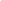                    พฤติกรรม       ชื่อหน่วยพุทธพิสัยพุทธพิสัยพุทธพิสัยพุทธพิสัยพุทธพิสัยพุทธพิสัยทักษะพิสัยจิตพิสัยรวมลำดับความสำคัญจำนวนคาบ                   พฤติกรรม       ชื่อหน่วยความรู้ความเข้าใจนำไปใช้วิเคราะห์สังเคราะห์ประเมินค่าทักษะพิสัยจิตพิสัยรวมลำดับความสำคัญจำนวนคาบรวมลำดับความสำคัญหน่วยที่ชื่อหน่วย / รายการสอนสัปดาห์ที่ชั่วโมงที่1.  หัวข้อเรื่อง/เนื้อหาสาระ2.  กิจกรรม/วิธีการสอน3.  สื่อการการเรียนรู้/แหล่งการเรียนรู้1.  หัวข้อเรื่อง/เนื้อหาสาระ2.  กิจกรรม/วิธีการสอน3.  สื่อการการเรียนรู้/แหล่งการเรียนรู้1.  หัวข้อเรื่อง/เนื้อหาสาระ2.  กิจกรรม/วิธีการสอน3.  สื่อการการเรียนรู้/แหล่งการเรียนรู้1.  หัวข้อเรื่อง/เนื้อหาสาระ2.  กิจกรรม/วิธีการสอน3.  สื่อการการเรียนรู้/แหล่งการเรียนรู้1.  หัวข้อเรื่อง/เนื้อหาสาระ2.  กิจกรรม/วิธีการสอน3.  สื่อการการเรียนรู้/แหล่งการเรียนรู้1.  หัวข้อเรื่อง/เนื้อหาสาระ2.  กิจกรรม/วิธีการสอน3.  สื่อการการเรียนรู้/แหล่งการเรียนรู้1.  หัวข้อเรื่อง/เนื้อหาสาระ2.  กิจกรรม/วิธีการสอน3.  สื่อการการเรียนรู้/แหล่งการเรียนรู้1.  หัวข้อเรื่อง/เนื้อหาสาระ2.  กิจกรรม/วิธีการสอน3.  สื่อการการเรียนรู้/แหล่งการเรียนรู้1.  หัวข้อเรื่อง/เนื้อหาสาระ2.  กิจกรรม/วิธีการสอน3.  สื่อการการเรียนรู้/แหล่งการเรียนรู้1.  หัวข้อเรื่อง/เนื้อหาสาระ2.  กิจกรรม/วิธีการสอน3.  สื่อการการเรียนรู้/แหล่งการเรียนรู้1.  หัวข้อเรื่อง/เนื้อหาสาระ2.  กิจกรรม/วิธีการสอน3.  สื่อการการเรียนรู้/แหล่งการเรียนรู้1.  หัวข้อเรื่อง/เนื้อหาสาระ2.  กิจกรรม/วิธีการสอน3.  สื่อการการเรียนรู้/แหล่งการเรียนรู้1.  หัวข้อเรื่อง/เนื้อหาสาระ2.  กิจกรรม/วิธีการสอน3.  สื่อการการเรียนรู้/แหล่งการเรียนรู้1.  หัวข้อเรื่อง/เนื้อหาสาระ2.  กิจกรรม/วิธีการสอน3.  สื่อการการเรียนรู้/แหล่งการเรียนรู้1.  หัวข้อเรื่อง/เนื้อหาสาระ2.  กิจกรรม/วิธีการสอน3.  สื่อการการเรียนรู้/แหล่งการเรียนรู้1.  หัวข้อเรื่อง/เนื้อหาสาระ2.  กิจกรรม/วิธีการสอน3.  สื่อการการเรียนรู้/แหล่งการเรียนรู้1.  หัวข้อเรื่อง/เนื้อหาสาระ2.  กิจกรรม/วิธีการสอน3.  สื่อการการเรียนรู้/แหล่งการเรียนรู้1.  หัวข้อเรื่อง/เนื้อหาสาระ2.  กิจกรรม/วิธีการสอน3.  สื่อการการเรียนรู้/แหล่งการเรียนรู้สิ่งที่ท่านปฏิบัติ4321ส่วนที่ 1  ประเมินตนเอง1. ครูผู้สอนได้ชี้แจงวัตถุประสงค์ จุดมุ่งหมายในการเรียน ลักษณะวิชา    วิธีเรียน และการวัดผลวิชานี้2. ครูผู้สอนมีแผนการสอนครบถ้วน3. เตรียมการสอนล่วงหน้าทั้งเนื้อหาและวิธีการ4. ค้นคว้าและปรับปรุงเนื้อหาวิชาให้ถูกต้องทันสมัย5. ครูผู้สอนเข้าสอนสม่ำเสมอและตรงเวลา6. ครูผู้สอนใช้เทคนิควิธีสอนหลายรูปแบบ7. ครูผู้สอนมีปริมาณของเนื้อหาวิชาเหมาะสมกับเวลาเรียน8. ครูผู้สอนมอบหมายงานให้ผู้เรียนค้นคว้าเพิ่มเติม9. ครูผู้สอนสอดแทรกจริยธรรมหรือคุณธรรมในระหว่างการสอน10. ครูผู้สอนมีความสนใจและพอใจในการสอนวิชานี้ส่วนที่ 2  ประเมินผลการสอน1. ครูผู้สอนมีจุดมุ่งหมายของวิชานี้ชัดเจนและเหมาะสมกับผู้เรียน2. ครูผู้สอนมีเนื้อหาวิชาให้ความรู้เหมาะสมแก่ผู้เรียน3. เป็นวิชาที่ทำความเข้าใจได้4. ครูผู้สอนกระตุ้นให้เกิดความคิดริเริ่มสร้างสรรค์ในวิชานี้5. ครูผู้สอนอธิบายหรือบรรยายได้แจ่มแจ้ง6. ครูผู้สอนกระตุ้นให้ผู้เรียนค้นคว้าเพิ่มเติม7. ครูผู้สอนเปิดโอกาสให้ผู้เรียนแสดงความคิดเห็นหรือซักถาม8. ครูผู้สอนตอบปัญหาหรือชี้แจงได้กระจ่าง9. ครูผู้สอนพยายามเชื่อมโยงเนื้อหาที่สอนกับการนำไปใช้10. ครูผู้สอนมีเอกสารหรืออุปกรณ์ประกอบการสอน11. ครูผู้สอนเอกสารหรืออุปกรณ์ที่ใช้เหมาะสมกับเนื้อหาวิชา12. ครูผู้สอนมีปริมาณงานที่กำหนดให้ผู้เรียนทำ หรือค้นคว้าเพิ่มเติม13. ผู้เรียนมีโอกาสฝึกตนเองให้มีวินัยและรับผิดชอบการทำงาน14. ครูผู้สอนตรวจและแจ้งผลงานของผู้เรียน15. ครูผู้สอนมีการประเมินผลการเรียนรู้ระหว่างสอน16. ครูผู้สอนเอาใจใส่ต่อการสอนและเตรียมการสอน17. ครูผู้สอนสนใจและคอยช่วยเหลือผู้เรียน18. ครูผู้สอนจัดบรรยากาศในห้องเรียนเป็นกันเอง19. ครูผู้สอนเปิดโอกาสให้ซักถาม หรือขอคำแนะนำนอกเวลาเรียน20. ครูผู้สอนจัดให้มีกิจกรรม หรือการฝึกเสริมการเรียนรู้21. ครูผู้สอนมุ่งเน้นสมรรถนะอาชีพ22. ครูผู้สอนบูรณาการปรัชญาของเศรษฐกิจพอเพียง23. ครูผู้สอนส่งเสริมประชาธิปไตย (Democracy) 24. ครูผู้สอนส่งเสริมคุณธรรมจริยธรรม และความเป็นไทย (Decency)25. ครูผู้สอนส่งเสริมภูมิคุ้มกันยาเสพติด (Drug – Free)รวมคะแนนค่าเฉลี่ยที่ได้ (คะแนน/35)หน่วยการเรียนรู้ที่..............................................เรื่อง.............................................ตัวชี้วัดที่..........................................................จำนวน...............................ชั่วโมงเลขที่ปวช.1/ปวช.2/ปวช.3/ปวส.1/ปวส.2/หน่วยการเรียนรู้ที่..............................................เรื่อง.............................................ตัวชี้วัดที่..........................................................จำนวน...............................ชั่วโมง1ภาระงาน/ชิ้นงานรวบยอด.....................................................................................................................................................................................................................23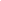 เกณฑ์การประเมิน8-10 คะแนน ดีมาก6/8 คะแนน ดี 4-6 คะแนน พอใช้ 0-4 คะแนนปรับปรุง45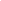 สรุปการประเมินนักเรียนทั้งหมด           จำนวน..........คน         คิดเป็น...............................เปอร์เซนต์นักเรียนที่ผ่านเกรฑ์การประเมินดีมาก                       จำนวน..........คน         คิดเป็น...............................เปอร์เซนต์ดี                            จำนวน..........คน         คิดเป็น...............................เปอร์เซนต์ปานกลาง                  จำนวน..........คน         คิดเป็น...............................เปอร์เซนต์ปรับปรุง                    จำนวน..........คน         คิดเป็น...............................เปอร์เซนต์67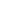 8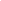 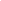 9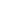 10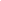 1112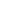 ผลการสอบนักเรียนได้รับความรู้…………………………………………………………………………………………………………………………………………………………………………………………………………………………………………………………………………...นักเรียนเกิดทักษะกระบวนการ...........................................................................................................................................................................................................................................................................................ผู้เรียนมีคุณธรรม จริยธรรม ค่านิยม.....................................................................................................................................................................................................................................................................................จุดเด่นของผู้เรียน...........................................................................................................................................แนวทางการพัฒนา/ส่งเสริม..........................................................................................................................จุดอ่อน/จุดที่ต้องพัฒนา................................................................................................................................แนวแก้ไข/แก้ปัญหา......................................................................................................................................ปัญหา/อุปสรรค……………………………………………………………………………………………………………………………ข้อเสนอแนะ.........................................................................................................................................................................................................................................................................................................................13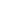 14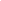 1516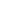 17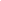 18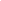 19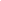 20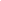 21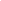 22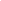 23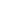 24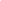 25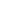 26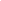                       ลงชื่อ.......................................................................ผู้ประเมิน/ผู้สอน                        (......................................................................)                  วันที่.................เดือน..................................พ.ศ.............................................                       ลงชื่อ.......................................................................หัวหน้าแผนกวิชา                        (......................................................................)                  วันที่.................เดือน..................................พ.ศ.............................................                       ลงชื่อ.......................................................................รองฝ่ายวิชาการ                                      (………………………………………………….)	                  วันที่.................เดือน..................................พ.ศ.............................................                       ลงชื่อ.......................................................................ผู้อำนวยการวิทยาลัย                                      (………………………………………………….)                  วันที่.................เดือน..................................พ.ศ.............................................2728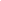 29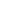 30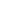 31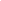 32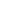 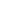 33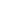 3435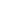 36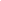 37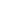 38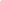 39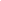 40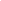 41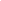 42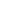 